Dobra forma (dobraforma.ku.edu) Module 14.1 Завдання 8Transcript І я, і мій брат дуже любимо кататися на лижах.Я пам’ятаю, як гарно ми відпочивали в Болгарії чотири роки тому. На жаль, моя сестра живе дуже далеко від нас.У нас дуже класні сусіди. Я чула, що ти виходиш заміж за Миколу.Знаю, що Максим та Галя – ваші нові бізнес-партнери.This work is licensed under a  
Creative Commons Attribution-NonCommercial 4.0 International License. 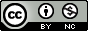 